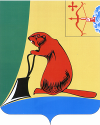 О заключении Соглашений о передаче Контрольно-счетной комиссии Тужинского муниципального района полномочий контрольно-счетных органов городского, сельских поселений Тужинского района по осуществлению внешнего муниципального финансового контроля	На основании части 11 статьи 3 Федерального Закона от 07.02.2011 № 6-ФЗ «Об общих принципах организации и деятельности контрольно-счетных органов субъектов Российской Федерации и муниципальных образований», рассмотрев Соглашения о передаче Контрольно-счетной комиссии Тужинского муниципального района полномочий контрольно-счетных органов городского, сельских поселений Тужинского района по осуществлению внешнего муниципального финансового контроля, районная Дума РЕШИЛА:Заключить  Соглашения о передаче Контрольно-счетной комиссии Тужинского муниципального района полномочий контрольно-счетных органов Тужинского городского, Грековского, Караванского, Михайловского, Ныровского, Пачинского сельских поселений Тужинского района по осуществлению внешнего муниципального финансового контроля. Прилагаются.Настоящее решение вступает в силу с момента его подписания.Глава района										Л.А.ТрушковаТУЖИНСКАЯ РАЙОННАЯ ДУМА КИРОВСКОЙ ОБЛАСТИРЕШЕНИЕТУЖИНСКАЯ РАЙОННАЯ ДУМА КИРОВСКОЙ ОБЛАСТИРЕШЕНИЕТУЖИНСКАЯ РАЙОННАЯ ДУМА КИРОВСКОЙ ОБЛАСТИРЕШЕНИЕТУЖИНСКАЯ РАЙОННАЯ ДУМА КИРОВСКОЙ ОБЛАСТИРЕШЕНИЕТУЖИНСКАЯ РАЙОННАЯ ДУМА КИРОВСКОЙ ОБЛАСТИРЕШЕНИЕТУЖИНСКАЯ РАЙОННАЯ ДУМА КИРОВСКОЙ ОБЛАСТИРЕШЕНИЕот06.04.2012№16/115пгт ТужаКировской области пгт ТужаКировской области пгт ТужаКировской области пгт ТужаКировской области 